Сумська міська радаВиконавчий комітетРІШЕННЯвід 19.03.2021 № 125 Про продовження строку перебування малолітньої дитини ОСОБА 1 у сім’ї патронатного вихователя ОСОБА 2З метою забезпечення захисту прав дитини, яка через складні життєві обставини тимчасово не може проживати разом з батьками/законними представниками, надання їй та її сім’ї послуг, спрямованих на повернення у сім’ю, відповідно до статей 252, 253, 256 Сімейного кодексу України, статті 231 Закону України «Про охорону дитинства», вимог пункту 31 Порядку провадження органами опіки та піклування діяльності, пов’язаної із захистом прав дитини, затвердженого постановою Кабінету Міністрів України                від 24 вересня 2008 року № 866 «Питання діяльності органів опіки та піклування, пов’язаної із захистом прав дитини», постанови Кабінету Міністрів України від 16.03.2017 № 457 «Деякі питання здійснення патронату над дитиною», враховуючи рішення виконавчого комітету Сумської міської ради                          від 30.12.2020 року № 633 «Про влаштування у сім’ю патронатного вихователя ОСОБА 2 малолітньої дитини ОСОБА 1», висновок міждисциплінарної команди від 10.03.2021 № 554/27.1-25, рішення комісії з питань захисту прав дитини від 10.03.2021 року, протокол № 2, керуючись підпунктом 7 пункту «б» статті 32, підпунктом 2 пункту «б» частини першої статті 34, частиною першою статті 52 Закону України «Про місцеве самоврядування в Україні», виконавчий комітет Сумської міської радиВИРІШИВ:Продовжити строк перебування у сім’ї патронатного вихователя,      ОСОБА 2, ДАТА 1, яка проживає за адресою: АДРЕСА 1, малолітньої дитини ОСОБА 1, ДАТА 2, до шести місяців. Міський голова                                                                                  О.М. ЛисенкоПодопригора 70-19-17Надіслати: Подопригорі В.В. - 3 екз., Вертель М.Ю., Масік Т.О., Чумаченко О.Ю., Данильченко А.М.,  Гриньову С.В. – по 1 екз.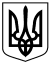 